النبـــات الطبيعـــي في قارة اسيا وأقاليمـــه      يؤثر عاملي المناخ والتربة في تنوع النبات الطبيعي المنتشر في القارة وكذلك في كثافته وتوزيعه, لدا تبرز الأقاليم النباتية الآتية :-1) أقليم الغابات الأستوائية :- تتفاعل الحرارة الشديدة مع الأمطار الغزيرة في العمل على أنبات غابات كثيفة متعددة الأنواع من أشجار عالية تتشابك أغصانها فلا تسمح لضوء الشمس من النفاذ الى داخل الغابة الا قليلاً, وأشجار دائمة الخضرة وهي من النوع الصلب وأهمها الأبانوس والماهوجني والموز والكاكاو والمطاط, وتنتشر في شبه جزيرة الهند الصينية وشبه جزيرة الملايو وجزيرة سيلان والطرف الجنوبي من شبه جزيرة الهند . 2) أقليم الغابات الموسمية :- تتدرج هنا الغابات من كثيفة دائمة الخضرة الى غابات نفضية, والأشجار أقل أرتفاعاً , وتنتشر في الهند والهند الصينية وجنوب الصين .3) أقليم الغابات المعتدلة الدافئة (الأقليم الصيني) :- ومعظم أشجارها ذات أوراق عريضة دائمة الخضرة لاسيما في جنوب الصين ومنها الأشجار الصنوبرية وأشجار الخيزران, كما تسود الأشجار النفضية في جنوب اليابان وكوريا .4) أقليم نبات شمال الصين ومنشوريا :- وأهم أشجارها الصنوبر المنشوري وأشجار البلوط والزان .5) أقليم نباتات البحر المتوسط :- وأشجارها تتمتع بالقدرة على تحمل فصل الجفاف , وهي أشجار الزيتون والبرتقال والكروم , وتنتشر في غرب آسيا المطلة على البحر المتوسط .6) أقليم نبات الصحاري الحارة والمعتدلة :- وهي أشجار صغيرة مثل الصبير, وغالبية الأنواع تنتهز فرصة سقوط الأمطار القليلة لتنمو وتزدهر وتموت تاركة بذورها مدفونة في التربة.7) أقليم الأستبس (حشائش العروض الوسطى) :- تنمو حشائش الأستبس في غرب سيبريا وكذلك على هوامش المنطقة الصحراوية, وتتميز بقصرها وليونتها وخضرتها مما يوفر طعاماً للماشية والأغنام .8) أقليم الغابات الصنوبرية :- وهو يشكل نطاق طويل فوق الأرض سيبريا في شمال آسيا, وتتميز أشجاره بارتفاعها واعتدال سيقانها وشكلها المخروطي وأهم أنواعها الشربين والصنوبر.9) أقليم التندرا :- يمتد هذا الى الشمال من أقليم الغابات الصنوبرية في آسيا, والفصل الدافئ فيه لايتجاوز الشهرين أو الثلاثة, حيث تنمو نباتات فقيرة قصيرة الجذور . 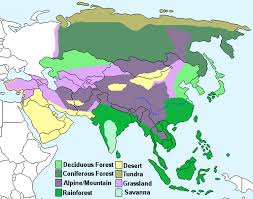 